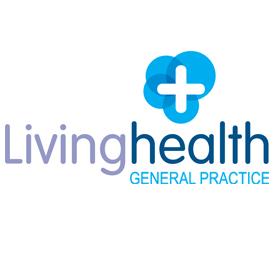 Travel Vaccine QuestionnairePlease complete the form prior at least one month in advance of your travel and submit to reception for review.Personal Details:Date of Trip: Itinerary & Purpose of visit:Please tick as appropriate to best describe your trip: Personal Medical History:Vaccination History:For discussion when risk assessment is performed within your appointment:I have no reason to think that I might be pregnant. I have received information on the risks and benefits of the vaccines recommended and have had the opportunity to ask questions. I consent to the vaccines being given.Signed: _______________________________ 		Date: _____________________________To Be Completed by Medical Practitioner:Nurse Signature: ______________________________	Date: ______________________GP Signature:      ______________________________	Date: ______________________GP Stamp:I consent to the administration of the vaccines recommended above:Patient Name: ____________________________   Signature: _______________________________Name:Date of Birth:Gender:Contact No:From:To:Return Date or overall length of trip:			Countries to be visitedLength of Stay?Away from medical help at destination, if so, how remote?1.2.3.Type of TripBusinessPleasureOtherHoliday TypePackageSelf-OrganisedBackpackingHoliday TypeCampingCruise ShipTrekkingAccommodationHotelRelatives/Family HomeOtherTravellingAloneWith Family/FriendsIn a groupStaying in area which isUrbanRuralAltitudePlanned Activities SafariAdventureOtherDo you have any recent or past medical history of note? (including diabetes, heart, lung conditions or epilepsy)List any current or repeat medications.Do you have any allergies (e.g. eggs, antibiotics, nuts)?Have you ever had a serious reaction to vaccines given to you before?Do you have any history of mental illness, including depression or anxiety?Have you recently undergone radiotherapy, chemotherapy or steroid treatment?Women Only: Are you pregnant or planning pregnancy or breast feeding?Have you taken out medical insurance and if you have a medical condition, have you informed the insurance company about this?Please provide us with any other information which may be relevant?Have you ever had any of the following vaccinations/malaria tablets and if so when?Have you ever had any of the following vaccinations/malaria tablets and if so when?Have you ever had any of the following vaccinations/malaria tablets and if so when?Have you ever had any of the following vaccinations/malaria tablets and if so when?Have you ever had any of the following vaccinations/malaria tablets and if so when?Have you ever had any of the following vaccinations/malaria tablets and if so when?TetanusPolioDiphtheriaTyphoidHepatitis AHepatitis BMeningitisYellow FeverInfluenzaRabiesOther Malaria TabletsPatient’s Name:Patient’s Name:Patient’s Name:Patient’s Name:Patient’s Name:Travel Risk Assessment performed and by whom: Travel Risk Assessment performed and by whom: Travel Risk Assessment performed and by whom: Travel Risk Assessment performed and by whom: Travel Risk Assessment performed and by whom: Travel Vaccines recommended for this trip:Travel Vaccines recommended for this trip:Travel Vaccines recommended for this trip:Travel Vaccines recommended for this trip:Travel Vaccines recommended for this trip:Disease ProtectionYesNoPatient DeclinedFurther InformationHepatitis AHepatitis BTyphoidCholeraTetanusDiphtheriaPolioYellow FeverRabiesOtherMalaria Prevention Advice and Malaria ChemoprophylaxisFurther Information: